                           ПРОЕКТ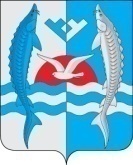 «___  » _______2023 г.                                    	                                                         №  О признании утратившим силу постановления главы сельского поселения Шеркалы от 14.03.2008 № 23  «Об утверждении порядка продажи земельных участков собственникам расположенных на них зданий, строений,сооружений»             В целях устранения нарушений, указанных в экспертном заключении Управления государственной регистрации нормативных правовых актов Аппарата Губернатора Ханты-Мансийского автономного округа – Югры от 15.03.2023 № М-129:Признать утратившим силу постановление главы сельского поселения Шеркалы от 14.03.2008 № 23 «Об утверждении порядка продажи земельных участков собственникам расположенных на них зданий, строений, сооружений».            2. Обнародовать настоящее постановление посредством размещения в информационно – телекоммуникационной сети «Интернет», на официальном сайте администрации муниципального образования сельское поселение Шеркалы по адресу www. Sherkaly-adm.ru, а также разместить на информационных стендах администрации сельского поселения Шеркалы.  3. Настоящее постановление вступает в силу со дня обнародования.  4. Контроль за исполнением постановления оставляю за собой.      Глава сельского поселения Шеркалы                                          Л.В. МироненкоАДМИНИСТРАЦИЯ СЕЛЬСКОГО ПОСЕЛЕНИЯ ШЕРКАЛЫОктябрьского районаХанты – Мансийского автономного округа – ЮгрыПОСТАНОВЛЕНИЕ